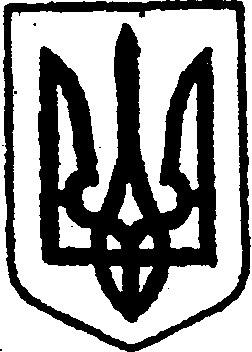 КИЇВСЬКА ОБЛАСТЬТЕТІЇВСЬКА МІСЬКА РАДАVІІІ СКЛИКАННЯВОСЬМА  СЕСІЯР І Ш Е Н Н Я    20.07.2021 р.                                                                            № 331 - 08-VIIІПро внесення змін до персонального складу        виконавчого комітету Тетіївської міської         ради VIII cкликання      Відповідно до підпунктів 3 та 5 частини 1 статті 26, підпункту 5 частини 4 статті 42, пункту 2 статті 51 Закону України «Про місцеве самоврядування в Україні», враховуючи пропозицію міського голови та постійної комісії з питань Регламенту, депутатської етики, забезпечення діяльності депутатів та контролю за виконанням рішень міської ради та її виконавчого комітету, дотримання законності та правопорядку, Тетіївська міська рада ВИРІШИЛА:1. Внести зміни до персонального складу виконавчого комітету Тетіївської міської ради, затвердженого рішенням другого пленарного засідання першої сесії  міської  ради восьмого скликання від 26.01.2021 року № 87-02-VIII «Про затвердження персонального складу виконавчого комітету Тетіївської міської ради»,  а саме:- вивести з персонального складу виконавчого комітету Тетіївської міської ради ЛІЩУКА Євгенія Васильовича, - колишнього начальника Управління фінансів Тетіївської міської ради та ЛОКАЙЧУКА Сергія Сергійовича, - виконуючого обов’язки начальника міжрайонного управління у Володарському та Тетіївському районах ГУ Держгеокадастру у Київській області.2. Ввести до персонального складу виконавчого комітету Тетіївської міської ради ЗАТИШНОГО Віктора Володимировича – начальника управління фінансів Тетіївської міської ради та ГРИЧАНЮКА Олександра Івановича – юриста КП «Благоустрій» виконавчого комітету Тетіївської міської ради  та затвердити персональний склад виконавчого комітету Тетіївської міської ради в новій редакції згідно з додатком (додається).  3. Контроль за виконанням цього рішення покласти на постійну комісію з питань Регламенту, депутатської етики, забезпечення діяльності депутатів та контролю за виконанням рішень міської ради та її виконавчого комітету, дотримання законності та правопорядку (голова комісій – Чорний О.А.).        Міський голова                                               Богдан  БАЛАГУРА  Додаток                                                                    до рішення восьмої сесії                                                                   Тетіївської міської радиVІІІ скликання                                                                   від 20.07.2021 р. №  331 - 08 - VІІІПЕРСОНАЛЬНИЙ СКЛАДвиконавчого комітету         Секретар ради                                               Наталія ІВАНЮТА                 №н/пПрізвище, імя по-батьковіНазва посадиНазва структурних підрозділів, виконавчих органів1Балагура Богдан ОлеговичТетіївський міський голова	Керівництво2Іванюта Наталія ФедорівнаСекретар Тетіївської міської ради Керівництво3Кизимишин Василь ЙосиповичПерший заступник Тетіївського міського головиКерівництво4Дячук Надія АнатоліївнаЗаступник Тетіївського міського голови з гуманітарних питаньКерівництво5Дем’янчук Петро ВолодимировичНачальник відділу Відділ житлово-комунального господарства, надзвичайних ситуацій та цивільного захисту населеннявиконавчого комітету Тетіївської міської ради 6Складена Наталія МихайлівнаНачальник відділу Юридичний відділ виконавчого комітету Тетіївської міської ради 7Павленко Дмитро Миколайович Начальник відділу Відділ містобудування та архітектури виконавчого комітету Тетіївської міської ради 8Затишний Віктор Володимирович  Начальник управління Управління фінансів Тетіївської міської ради9Гричанюк Олександр ІвановичЮрист КП «Благоустрій» Тетіївської міської ради  10Хоменко Анатолій ВікторовичСтароста села БурківціСтароста11Корнійчук Тетяна СтепанівнаСтароста села ВисокеСтароста12Король Меланію ОлександрівнуСтаросту села Галайки, СофіпільСтароста13Франчук Володимир ТарасовичСтароста села ГолодькиСтароста14Пущик Олександр Іванович Староста сіл Горошків, РіденькеСтароста15Самозван Віталій ДмитровичСтароста села ДенихівкаСтароста16Денисюк Сергій Михайлович Староста села Дібрівка, ДубинаСтароста17Скрипник Володимир Степанович Староста села КашперівкаСтароста18Клєвцов Євгеній МиколайовичСтароста села Клюки, ХмелівкаСтароста19Чалова Діна ПетрівнаСтароста сіл Кошів, ПогребиСтароста20Руденко Володимир ЙосиповичСтароста сіл Михайлівка, Перше травня, Дзвеняче, ТарасівкаСтароста21Сліпенчук Людмила Володимирівна	Староста села НенадихаСтароста22Рабенко Дмитро ПетровичСтароста села ОдайполеСтароста23Роїк Олег ІвановичСтароста сіл П’ятигори, МолочнеСтароста24Щербюк Валентина ПавлівнаСтароста села РосішкиСтароста25Грабовенко Василь СергійовичСтароста села СкибинціСтароста26Сидорчук Юрій ІвановичСтароста села СтадницяСтароста27Коваль Олег ІвановичСтароста села СтеповеСтароста28Стоматюк Надія ЗахарівнаСтароста села ТайницяСтароста29Дорощук Ігор ВасильовичСтароста села ТеліженціСтароста30Радзівіло Людмила МиколаївнаСтароста сіл Черепин, Черепинка,  ГригорівкаСтароста31Вівденко Володимир ПетровичНачальник КП «Тетіївське БТІ» Тетіївської міської ради32Косович Олег МихайловичНачальник КП «Благоустрій» Тетіївської міської ради33Затишний Сергій ВолодимировичКерівникКП «Дібрівка-Обрій» Тетіївської міської ради34Оржехівський Ярослав ВікторовичНачальник ВУ ВКГ «Тетіївводоканал» Тетіївської міської ради35Лавренюк Ярослав МиколайовичДиректор КП «Тетіївтепломережа» Тетіївської міської ради